Committee of the Whole Room 1340 Coleman A. Young Municipal Center (313) 224-3443 Detroit, MI 48226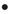 CHAIRPERSON - COUNCIL PRESIDENT		     TUESDAY, NOVEMBER 5, 2019BRENDA JONES					_____ A.	2:00 P.M. – CLOSED SESSION – RE:   For the purpose of conducting hearings related to the Legal Representation and Indemnification in lawsuit of Ariel Moore v. City of Detroit, Civil Action Case No. 19-006175-NO for Police Officer Gary Steele. (Gary Steele and Counsel; Detroit Police Officers Association; City Council Legislative Policy Division; and City of Detroit Law and Police Departments)_____ B.	2:30 P.M. – CLOSED SESSION – RE:  For the purpose of conducting hearings related to the Legal Representation and Indemnification in lawsuit of Ariel Moore v. City of Detroit, Civil Action Case No. 19-006175-NO for Police Officer Michael Garrison.  (Michael Garrison and Counsel; Detroit Police Officers Association; City Council Legislative Policy Division; and City of Detroit Law and Police Departments) _____ C.	3:00 P.M. – CLOSED SESSION – RE:  For the purpose of conducting hearings related to the Legal Representation and Indemnification in lawsuit of Alaa Saade v. City of Detroit, Civil Action Case No. 19-11440 for Chief Superintendent Sean Larkins.  (Sean Larkins and Counsel; City Council Legislative Policy Division; and City of Detroit Law and Fire Departments)